Garrett College & West Virginia University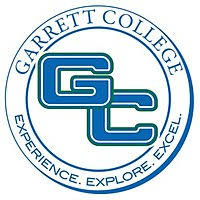 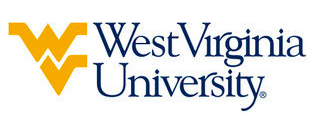 Associate of Arts – Social and Behavioral Sciences leading to Bachelor of Science in Journalism (WVU-BS) Suggested Plan of StudyStudents must have a cumulative GPA of 2.25 or higher to be admitted to the Reed College of Media upon transferring to West Virginia University. Students who do not have a GPA of at least 2.25 must have a GPA of 2.0 and a C or better in JRN 101 (WVU JRL 215) to be directly admitted to the Journalism program upon transferring to WVU. Students completing degrees in WVU’s Reed College of Media are required to work with their advisors to integrate completion of an academic minor into their programs of study. WVU offers over 100 minors that complement major fields of study, build on students’ unique interests, expand perspectives, and broaden skills. See http://catalog.wvu.edu/undergraduate/minors/#minorsofferedtext for a list of available minors.Students transferring to West Virginia University with an Associate of Arts or Associate of Science degree will have satisfied the General Education Foundation requirements at WVU.Students who have questions regarding this articulation agreement or the transferability of coursework may contact the WVU Office of the University Registrar. All other questions should be directed to the WVU Office of Admissions.      The above transfer articulation of credit between West Virginia University and Garrett College, is approved by the Dean, or the Dean’s designee, and effective the date of the signature.  ____________________________________      	     ____________________________________          	_______________	       Print Name	 		           Signature		  	        DateDiana Martinelli Ph.D. Dean for WVU’s Reed College of MediaGarrett CollegeHoursWVU EquivalentsHoursYear One, 1st SemesterYear One, 1st SemesterYear One, 1st SemesterYear One, 1st SemesterFYE 1011ORIN 1TC1ENG 1013ENGL 1013MAT 2103STAT 2113BIO 1094BIOL 105 + 1064SOC 1013SOCA 1013Elective1Elective1TOTAL1515Year One, 2nd SemesterYear One, 2nd SemesterYear One, 2nd SemesterYear One, 2nd SemesterCJC 1013SOCA 2343GER Humanities Course3GER Humanities Course3ENG 1043ENGL 1023PSY 1013PSYC 1013SOC 2013SOCA 2213TOTAL1515Year Two, 1st SemesterYear Two, 1st SemesterYear Two, 1st SemesterYear Two, 1st SemesterPOL 1403POLS 1023PSY 2403PSYC 2813SPC 1013CSAD 2703JRN 1013JRL 2153BUS 2013BUSA 3303TOTAL1515Year Two, 2nd SemesterYear Two, 2nd SemesterYear Two, 2nd SemesterYear Two, 2nd SemesterSOC 2113SOCA 2073CIS 1053CS 1TC3GER Science Course3GER Science Course3HIS 1123HIST 1533ECN 1043ECON 2003TOTAL1515WEST VIRGINIA UNIVERSITYWEST VIRGINIA UNIVERSITYWEST VIRGINIA UNIVERSITYWEST VIRGINIA UNIVERSITYYear Three, 1st SemesterYear Three, 1st SemesterYear Three, 2nd SemesterYear Three, 2nd SemesterJRL 1013JRL Major Writing Course3JRL 2253JRL Major Creating Course3JRL Major Writing Course3English Literature Elective3JRL Major Creating Course3Minor Course3Minor Course3Minor Course3TOTAL15TOTAL15Year Four, 1st SemesterYear Four, 1st SemesterYear Four, 2nd SemesterYear Four, 2nd SemesterJRL 4283JRL 4593JRL Major Engaging Course3300/400 JRL/STCM Elective3Foreign Language 1013Foreign Language 1023Minor Course3Minor Course3Elective3Elective3TOTAL15TOTAL15